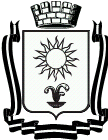 РАСПОРЯЖЕНИЕПРЕДСЕДАТЕЛЯ ДУМЫ ГОРОДА-КУРОРТА КИСЛОВОДСКАСТАВРОПОЛЬСКОГО КРАЯ29 октября 2021 г.             город-курорт Кисловодск                                   № 6-рОб утверждении Порядка размещения сведений о доходах, расходах, об имуществе и обязательствах имущественного характера муниципальных служащих Думы города-курорта Кисловодска, их супруг (супругов) и несовершеннолетних детей на официальном сайте Думы города-курорта Кисловодска в информационно-телекоммуникационной сети «Интернет» и предоставления этих сведений средствам массовой информации для опубликованияРуководствуясь Федеральными законами Российской Федерации от 25.12.2008 № 273-ФЗ «О противодействии коррупции», от 03.12.2012 № 230-ФЗ «О контроле за соответствием расходов лиц, замещающих государственные должности, и иных лиц их доходам», от 06.10.2003 № 131-ФЗ «Об общих принципах организации местного самоуправления в Российской Федерации», Указом Президента Российской Федерации от 08.07.2013 № 613 «Вопросы противодействия коррупции», Уставом городского округа города-курорта Кисловодска Ставропольского края:1. Утвердить Порядок размещения сведений о доходах, расходах, об имуществе и обязательствах имущественного характера муниципальных служащих Думы города-курорта Кисловодска, их супруг (супругов) и несовершеннолетних детей на официальном сайте Думы города-курорта Кисловодска в информационно-телекоммуникационной сети «Интернет» и предоставления этих сведений средствам массовой информации для опубликования, согласно приложению.2. Признать утратившим силу распоряжение Председателя Думы города-курорта Кисловодска от 31.07.2013 № 47-р «Об утверждении Порядка размещения сведений о доходах, расходах, об имуществе и обязательствах имущественного характера лицами, замещающими муниципальные должности и должности муниципальной службы в Думе города-курорта Кисловодска и предоставления этих сведений общероссийским средствам массовой информации для опубликования».3. Опубликовать настоящее распоряжение в городском общественно-политическом еженедельнике «Кисловодская газета» и разместить на официальном сайте Думы города-курорта Кисловодска в информационно-телекоммуникационной сети «Интернет».4. Настоящее распоряжение вступает в силу со дня его официального опубликования.Председатель Думыгорода-курорта Кисловодска                                                          Л.Н. ВолошинаПриложение                                                                         к распоряжению Думы                                                                         города-курорта Кисловодска                                                                                  от «29» октября 2021 г. № 6-рПОРЯДОКразмещения сведений о доходах, расходах, об имуществе и обязательствах имущественного характера муниципальных служащих Думы города-курорта Кисловодска, их супруг (супругов) и несовершеннолетних детей на официальном сайте Думы города-курорта Кисловодска в информационно-телекоммуникационной сети «Интернет» и предоставления этих сведений средствам массовой информации для опубликования1. Настоящим Порядком размещения сведений о доходах, расходах, об имуществе и обязательствах имущественного характера муниципальных служащих Думы города-курорта Кисловодска, их супруг (супругов) и несовершеннолетних детей на официальном сайте Думы города-курорта Кисловодска в информационно-телекоммуникационной сети «Интернет» и предоставления этих сведений средствам массовой информации для опубликования (далее - Порядок) регулируется процедура размещения сведений о доходах, расходах, об имуществе и обязательствах имущественного характера муниципальных служащих Думы города-курорта Кисловодска, их супруг (супругов) и несовершеннолетних детей, должность которых предусмотрена перечнем должностей муниципальной службы в Думе города-курорта Кисловодска, при назначении на которые граждане и при замещении которых муниципальные служащие обязаны представлять сведения о своих доходах, расходах, об имуществе и обязательствах имущественного характера, а также сведения о доходах, расходах, об имуществе и обязательствах имущественного характера своих супруг (супругов) и несовершеннолетних детей (далее - муниципальные служащие), утверждаемым распоряжением председателя Думы города-курорта Кисловодска, на официальном сайте Думы города-курорта Кисловодска в информационно-телекоммуникационной сети «Интернет» (далее - официальный сайт) и предоставления этих сведений средствам массовой информации для опубликования в связи с их запросами, если федеральными законами не установлен иной порядок размещения указанных сведений и (или) их предоставления средствам массовой информации для опубликования.2. На официальном сайте размещаются и средствам массовой информации предоставляются для опубликования в отношении муниципальных служащих, а также их супруг (супругов) и несовершеннолетних детей следующие сведения:1) перечень объектов недвижимого имущества, принадлежащих муниципальному служащему, его супруге (супругу) и несовершеннолетним детям на праве собственности или находящихся в их пользовании, с указанием вида, площади и страны расположения каждого из таких объектов;2) перечень транспортных средств с указанием вида и марки, принадлежащих на праве собственности муниципальному служащему, его супруге (супругу) и несовершеннолетним детям;3) декларированный годовой доход муниципального служащего, его супруги (супруга) и несовершеннолетних детей;4) сведения об источниках получения средств, за счет которых совершены сделки (совершена сделка) по приобретению земельного участка, другого объекта недвижимого имущества, транспортного средства, ценных бумаг (долей участия, паев в уставных (складочных) капиталах организаций), цифровых финансовых активов, цифровой валюты, если общая сумма таких сделок (сумма такой сделки) превышает общий доход служащего (работника) и его супруги (супруга) за три последних года, предшествующих отчетному периоду.3. В размещаемых на официальном сайте и предоставляемых средствам массовой информации для опубликования сведениях о доходах, расходах, об имуществе и обязательствах имущественного характера запрещается указывать:1) иные сведения (кроме указанных в пункте 2 настоящего Порядка) о доходах муниципального служащего, его супруги (супруга) и несовершеннолетних детей, об имуществе, принадлежащем на праве собственности названным лицам, и об их обязательствах имущественного характера;2) персональные данные супруги (супруга), детей и иных членов семьи муниципального служащего;3) данные, позволяющие определить место жительства, почтовый адрес, телефон и иные индивидуальные средства коммуникации муниципального служащего, его супруги (супруга), детей и иных членов семьи;4) данные, позволяющие определить местонахождение объектов недвижимого имущества, принадлежащих муниципальному служащему, его супруге (супругу), детям, иным членам семьи на праве собственности или находящихся в их пользовании;5) информацию, отнесенную к государственной тайне или являющуюся конфиденциальной.4. Сведения о доходах, расходах, об имуществе и обязательствах имущественного характера, указанные в пункте 2 настоящего Порядка, за весь период замещения муниципальным служащим должностей, замещение которых влечет за собой размещение его сведений о доходах, расходах, об имуществе и обязательствах имущественного характера, а также сведения о доходах, расходах, об имуществе и обязательствах имущественного характера его супруги (супруга) и несовершеннолетних детей находятся на официальном сайте и ежегодно обновляются в течение четырнадцати рабочих дней со дня истечения срока, установленного для их подачи.5. Размещение на официальных сайтах сведений о доходах, расходах, об имуществе и обязательствах имущественного характера, указанных в пункте 2 настоящего Порядка, обеспечивается должностным лицом, ответственным за профилактику коррупционных и иных правонарушений в Думе города-курорта Кисловодска (далее - ответственное лицо).6. Ответственное лицо:1) в течение трех рабочих дней со дня поступления запроса от средства массовой информации сообщает о нем муниципальному служащему, в отношении которого поступил запрос;2) в течение семи рабочих дней со дня поступления запроса от средства массовой информации обеспечивает предоставление ему сведений, указанных в пункте 2 настоящего Порядка, в том случае, если запрашиваемые сведения отсутствуют на официальном сайте.В случае если запрашиваемые средствами массовой информации сведения размещены на официальном сайте, ответственное лицо в течение семи дней со дня поступления запроса от средств массовой информации письменно уведомляет его об адресе размещения запрашиваемых сведений.7. Лицо, ответственное за размещение сведений о доходах, расходах, об имуществе и обязательствах имущественного характера на официальном сайте и их предоставление средствам массовой информации для опубликования, несет в соответствии с законодательством Российской Федерации ответственность за несоблюдение настоящего Порядка, а также за разглашение сведений, отнесенных к государственной тайне или являющихся конфиденциальными.Председатель Думыгорода-курорта Кисловодска                                                              Л.Н. Волошина